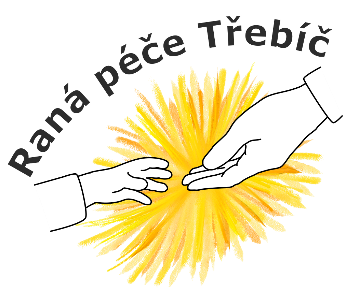 Diecézní charita Brno – Oblastní charita TřebíčRaná péče Třebíč    FORMULÁŘ NÁMĚTU ČI PŘIPOMÍNKYDiecézní charita Brno – Oblastní charita TřebíčRaná péče Třebíč    FORMULÁŘ NÁMĚTU ČI PŘIPOMÍNKYČíslo námětu či připomínkyDatum Jméno a příjmení Obsah ZávěrPodpis zodpovědného pracovníkaČíslo námětu či připomínkyDatum Jméno a příjmení Obsah ZávěrPodpis zodpovědného pracovníka